_____________________________________________________________________________        ҠАРАР                                                            Р Е Ш Е Н И Е               09 февраль 2023 йыл                   № 338             09 февраля 2023 года                   О внесении изменений в решение Совета сельского поселения Камеевский сельсовет муниципального района Мишкинский район Республики Башкортостан № 27 от 14.11.2019 года «Об установлении земельного налога»В соответствии со ст.387 Налогового кодекса Российской Федерации Совет сельского поселения Камеевский сельсовет муниципального района Мишкинский район Республики Башкортостан р е ш и л:1. Исключить в пункте 3 решения Совета сельского поселения Камеевский сельсовет муниципального района Мишкинский район Республики Башкортостан от 14.11.2019 года № 27 «Об установлении земельного налога на территории сельского поселения Камеевский сельсовет муниципального района Мишкинский район Республики Башкортостан», абзац «Налоговые льготы, установленные настоящим пунктом, не распространяются на земельные участки (часть, доли земельных участков), сдаваемые в аренду».2. Настоящее решение подлежит опубликовать на официальном сайте сельского поселения Камеевский сельсовет муниципального района Мишкинский район Республики Башкортостан в сети «Интернет» по адресу: https://камеево.рф/и на информационном стенде в здании администрации сельского поселения Камеевский сельсовет муниципального района Мишкинский район Республики Башкортостан по адресу: с. Камеево, ул. Центральная, д. 1.	3. Настоящее решение распространяется на правоотношения, возникшие с 01.01.2023 года, начиная с налогового периода 2022 года.4. Контроль исполнения настоящего решения оставляю за собой.	 Глава сельского поселения Камеевский сельсовет                                                           Г.А. Байдимиров                                              Башҡортостан РеспублиҡаhыМишҡә районыМуниципаль районыныңҠәмәй ауыл советыАуыл биләмәhеСоветы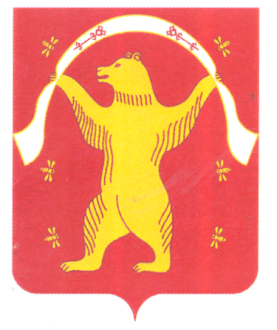                                                       СоветСельского поселенияКамеевский сельсоветМуниципального районаМишкинский район Республики Башкортостан